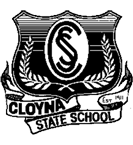 ATTENDANCE POLICYRationaleAll schools in Queensland are committed to providing safe and supportive learningenvironments for all students which address their educational needs.Cloyna State School expects that every student will attend school every day of theschool year unless prevented by reasonable circumstances from doing so.Cloyna State School attendance policy aims to maximise participation in learningprograms by all students.School community beliefs about the importance of attending schoolIt is important that students, staff and parents/carers have a shared understanding ofthe importance of attending school. Cloyna State School:• is committed to promoting the key messages of Every Day Counts• believes all children should be enrolled at school and attend school all day,every school day• monitors, communicates and implements strategies to improve regular schoolattendance• believes truanting can place a student in unsafe situations and impact on theirfuture employability and life choices• believes attendance at school is the responsibility of everyone in thecommunity.Expectations of School StaffAt Cloyna State School we expect;• That all staff will mark rolls diligently and accurately every morning andafternoon or activity (e.g. sport, music lessons etc) that they are responsiblefor throughout a normal school day or during a camp/ excursion.• That rolls are returned to the office each Friday by class teachers, to ensurestudent attendance can be recorded in our system promptly and parents canbe notified of unexplained absences.• That class absences are recorded and reported either through paper modes • That contact is made with parents/ guardians by principal within 3 daysfor unexplained absences if the student has returned with no explanantion..• That contact is made with parents/ guardians by administration if a pattern ofabsence is noted or a student is absent for three consecutive days with nocontact made by parents/guardians.• That students who are found to be truant for any part of a school day, arereported to parents/ guardians immediately by the school administration withappropriate consequences established.• That pro-active & supportive strategies are employed with students whodemonstrate an unwillingness to attend school.Expectations of studentsAt Cloyna State School we expect;• That every student will attend every day of school throughout the year.Research clearly shows that students who attend very regularly achieve muchbetter results across the long term;• That if coming to school late, they sign in at the office. They should present anote from a parent/ guardian explaining lateness. Persistent lateness will leadto detentions and contact with home.• That students remain at school the entire day and only depart prior to the endof the school day through the office with a parent/ guardian who sign them outand with approval by school administration.• That students ensure their parents/ guardians provide them with a note orphone call explaining absences• That students will actively and promptly follow up with their teachers after allabsences to ensure they have all the required work to continue successfullyin their classes.Expectations of ParentsAt Cloyna State School we expect;• That parents/guardians actively support the school in ensuring their child(ren)attend school every day of the year.• That parents/ guardians provide a note, email or phone the office if theirchild(ren) are late for school.• That parents/ guardians provide notification prior to any planned earlydeparture from school and remind their child(ren) that they still must report tothe office where they will be signed out before their departure• That parents/ guardians inform the school of all absences via note, email,phone call or in person as soon as possible (preferably on the day of theabsence)• That parents/ guardians give forewarning of known future absences, inparticular long term absences.• That parents/ guardians will actively and promptly instruct their child(ren) tofollow up with their teachers after all absences to ensure they have all therequired work to continue successfully in their classes.• That parents/ guardians make informed decisions about appropriateabsences from school, remembering that every absence requires the studentto organise catch-up work.• That parents/ guardians support the school in applying detentions for studentswho truant during any school day.StrategiesAt Cloyna State School we promote 100% attendance by:• Promoting a positive and supportive school environment • Ensuring consistent follow up of absences with parents/caregivers• Working with students and families to reduce absenteeism.Responses to absencesAt Cloyna State School, we are committed to achieving the following targets inimproving attendance:• Reduce the number of students not attending more than 85% of school daysto zero in each year level.• Improve the school’s overall attendance to 96%.When a student is absent without explanation for 3 days or a pattern of absences hasbeen identified, Cloyna will take the following actions:• Office staff (or class teacher) will notify the Principal• Principal will contact parents, verify reason for absence and record inOne School• Principal will monitor for ongoing student absences.At Cloyna State School the consequences or impacts of unexplained orunauthorised absences might include the following:• Detention• Referral to Student Services Committee• Referral to Guidance Officer and/or outside agencies• Meeting with parents/guardians• Developing an Individual Attendance Plan for students• Formal processes as per Education Queensland policy up to and includingreferral by the Director General for prosecution under the Education (GeneralProvisions) Act.Reporting and monitoring attendanceAt Cloyna reports of absence or truanting are taken seriously. Parents, members ofcommunity and school staff may report an absence in the following ways:• Telephone /email to the school office ( admin@cloynass.eq.edu.au )• Signed/dated note sent with the student• In person to the office or class teacherSome related resourcesEvery Day Countshttp://education.qld.gov.au/everydaycounts/index.htmlDepartmental PoliciesSMS-PR-017: Enforcement of Compulsory Schooling and CompulsoryParticipation Phasehttp://education.qld.gov.au/strategic/eppr/students/smspr017/SMS-PR-029: Managing Student Absenceshttp://education.qld.gov.au/strategic/eppr/students/smspr029/SMS-PR-036: Roll Marking in State Schoolshttp://education.qld.gov.au/strategic/eppr/students/smspr036/